Freeze Dance Coloring PagePlay music, dance freely around the room until you stop the music, and then freeze.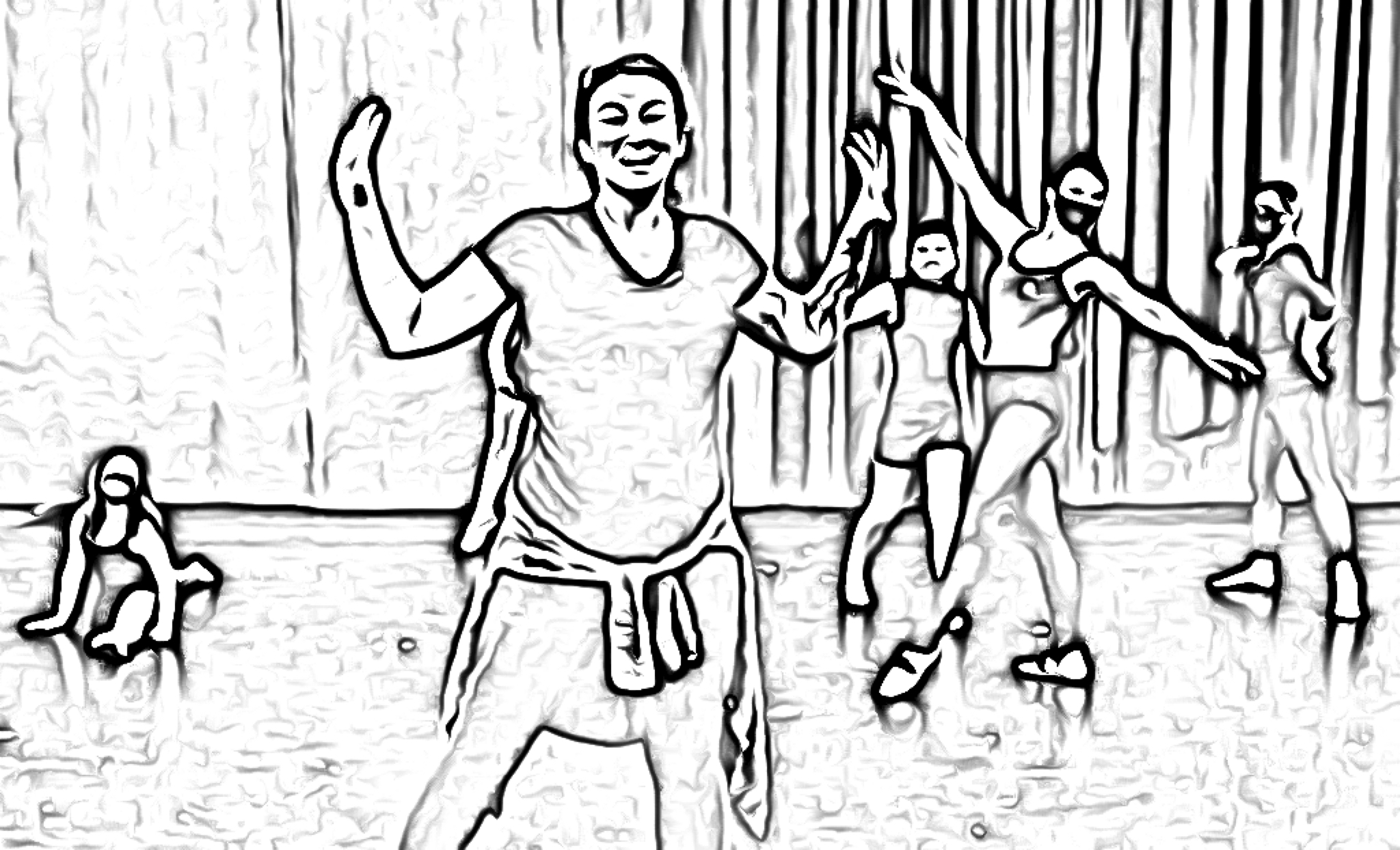 